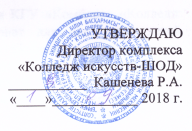 ПОЛОЖЕНИЕо профориентационной работе1. Общие положения1.1. Настоящее положение устанавливает требования к структуре, целям, задачам, функциям по организации и проведению профориентационной работы в КГУ «Комплекс «Колледж искусств - специализированная школа - интернат для одаренных в искусстве детей имени Ермека Серкебаева»         1.2. Положение относится к числу локальных организационных документов колледжа и является обязательным к применению специалистом по профориентационной работе и приемной комиссией.1 .З. Порядок организации и проведения профориентационной работы ведется с учетом требований: 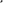 Закон РК от 09.04.16 г. № 501-V  (вводятся в действие с 1 января 2021 г.);         Закон РК от 27.12.19 г. № 291-VI (вводятся в действие с 1 января 2021 г.);         Закон РК от 29.06.20 г. № 351-VI (вводится в действие с 1 июля 2021 г.)Уставом КГУ «Комплекс «Колледж искусств - специализированная школа - интернат для одаренных в искусстве детей имени Ермека Серкебаева» правилами приема в КГУ «Комплекс «Колледж искусств - специализированная школа - интернат для одаренных в искусстве детей имени Ермека Серкебаева»настоящим Положением.Одним из аспектов эффективного обеспечения жизнедеятельности колледжа является профориентационная работа среди обучающихся средних общеобразовательных школ, лицеев, гимназий, детских школ искусств, детских художественных школ, а также целенаправленная и планомерная работа по трудоустройству выпускников колледжа.Профориентационная работа проводится в соответствии с планом работы.2. Цели и задачи профориентационной работы2.1. Цель профориентационной работы в КГУ «Комплекс «Колледж искусств - специализированная школа - интернат для одаренных в искусстве детей имени Ермека Серкебаева» - создание обоснованной системы мер по профессиональной ориентации молодежи, позволяющей привести образовательно-профессиональные потребности абитуриентов в соответствие с рынком труда на основе личностно-ориентированного подхода.2.2.3адачи:мониторинг, прогнозирование, перспективное планирование и качественное формирование контингента студентов по специальностям колледжа;  информирование о специальностях колледжа в средствах массовой информации, на сайте колледжа;  организационно-массовая работа среди обучающихся и их родителей средних общеобразовательных школ, лицеев, гимназий, детских школ искусств, детских художественных школ;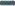 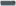 взаимодействие с Центром занятости населения города по вопросам организации и проведении специализированных ярмарок учебных мест, выставок, направленных на информационное обеспечение приема и популяризацию специальностей колледжа;воспитательная работа по мотивации выбора специальности (профессии), проведению подготовительных курсов, профориентационному тестированию абитуриентов;сотрудничество с директорами детских школ искусств, детских художественных школ, центров детского творчества, а также с руководителями культурно-досуговых учреждений города и области по вопросам трудоустройства выпускников колледжа.З. Сроки проведения профориентационной работы В течение учебного года, в летний период времени.4. Участники профориентационной работызаместитель директора по воспитательной работе; -       ответственный за профориентационную работу;-       приёмная комиссия колледжа.заведующий практикой;заведующий заочным отделением;педагог-психолог;заведующие учебными кабинетами;преподаватели колледжа;волонтёры из числа студентов колледжа.5. Основные направления профориентационной работыПрофориентационная работа в колледже ведется по следующим направлениям:профессиональное просвещение;профессиография;профессиональная консультация;профессиональный отбор;профессиональная адаптация.Профессиональное просвещение проводится на этапах подготовки обучающихся профильных учебных заведений (творческих коллективов),  7 (6 ) и 5 (4) классов школ искусств (ДМШ) (в колледж), контингента учащихся  общеобразовательных школ 4 (3) классов (в ШОД)  города  и области. На данном этапе подготовки предусматривается овладение обучающимися определенной совокупности знаний о социально-экономических и психофизиологических условиях выбора профессии, о наиболее общих признаках возможной будущей специальности.Основную деятельность по профессиональному просвещению в соответствии с планом проводит приёмная комиссия колледжа, преподаватели и волонтёры из числа студентов.Формы работы по профессиональному просвещению: - анкетирование по профессиональному самоопределению;-  организация тематических экскурсий в колледже;- активизация интереса обучающихся образовательных учреждений к выбору профессии посредством проведения Дней открытых дверей, выставок, концертов,  проведения неделей предметно-цикловых комиссий колледжа;-  показ мастер-классов ведущими преподавателями по всем специальностям для будущих абитуриентов;-  работа с родителями будущих абитуриентов;- встречи абитуриентов с преподавателями колледжа, представителями профессий социо-культурной деятельности;-   организация и проведение подготовительных курсов;- изготовление рекламных материалов для поступающих: буклетов о специальностях, информационных справок, рекламных листков, афиш;-  проведение выездных консультаций и мастер-классов в детских школах искусств и в детских художественных школах города и области.Профессиография заключается в составлении описания специальностей и профессий. Описание содержит основные требования к специалисту, которые обуславливают успешность личности и удовлетворенность ею в своей будущей профессиональной деятельности.        Профессиональная консультация предполагает установление соответствия индивидуальных психофизиологических и личностных особенностей обучающихся общеобразовательных учреждений специфическим требованиям той или иной специальности. Деятельность по данному направлению проводят педагог-психолог, преподаватель профильных предметно-цикловых комиссий колледжа.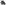         Профессиональный отбор позволяет определить для абитуриента его будущую специальность, рекомендовать наиболее подходящее направление.       Профессиональный отбор выполняется с учетом имеющихся данных об абитуриенте: личный мотив выбора специальности, стремления и побуждения. Профессиональным отбором занимаются профильные предметно-цикловые комиссии колледжа.     Профессиональная адаптация - процесс приспособления молодого специалиста на предприятии (организации) к трудовому коллективу, условиям труда и особенностям конкретной специальности. Вопросы профессиональной адаптации специальности решаются педагогом-психологом, ответственным за профориентационную работу, заведующим по производственной практике и предметно-цикловыми комиссиями колледжа. В целях повышения престижа выбранной специальности колледж устанавливает партнерские отношения с высшими профессиональными учебными заведениями для заключения договоров по системе непрерывного профессионального образования на обучение выпускников, а также устанавливает связи с начальниками отделов культуры города и области, директорами детских школ искусства, детских художественных школ, руководителями культурно-досуговых учреждений по вопросам трудоустройства выпускников колледжа.Основные мероприятия по профориентационной работе, проводимые структурными подразделениями организации6.1. Организационно-массовые формы профориентационной работы:организация и проведения Дней открытых дверей в колледже;организация презентаций по профориентации, проводимых преподавателями колледжа;  организация общих экскурсий для обучающихся средних общеобразовательных школ, лицеев, гимназий, детских школ искусств, детских художественных школ по колледжу;посещение обучающимися средних общеобразовательных школ, лицеев, гимназий, детских школ искусств, детских художественных школ мест прохождения практик студентов колледжа;организация и проведение преподавателями и студентами мастер-классов с учетом специальностей и направлений подготовки колледжа для будущих абитуриентов.организация и проведение встреч выпускников колледжа с начальниками отделов культуры города и области, руководителями культурно-досуговых учреждений и представителями высших учебных заведений сферы культуры по вопросам трудоустройства или дальнейшей учебы выпускников колледжа.6.2. Приёмная комиссия:координация деятельности всех подразделений колледжа, ответственных за профориентационную работу;работа со средствами массовой информации (радио, телевидение, печатные издания) по информационному обеспечению приема и популяризации специальностей колледжа;участие в проведении специализированных ярмарок учебных мест, выставок образования совместно со службами занятости населения и управлениями образования города и области;организация взаимодействия с образовательными учреждениями города и области.6.3. Работа педагога-психолога:исследование мотивации выбора профессии, профессиональных интересов, соответствия личностных качеств обучающихся выбранной профессии, профориентационное тестирование;индивидуальные консультации психолога для обучающихся, родителей, педагогов (классных руководителей).6.4. Работа с родителями учащихся по профессиональному самоопределению учащихся:информирование родителей обучающихся о специальностях колледжа;информирование о правилах приема, перспективах развития рынка труда;разъяснение роли родителей в профессиональной ориентации обучающихся в выборе будущей профессии;участие в тематических родительских собраниях, проводимых в общеобразовательных школах, гимназиях, лицеях, детских школах искусств, детских художественных школах;организация встреч обучающихся и родителей с выпускниками и студентами колледжа.6.5. Работа с обучающимися в школах по профессиональному самоопределению:проведение консультаций с абитуриентами по выбору специальности, наиболее соответствующей их способностям, склонностям и подготовке; участие в подготовке к изданию и распространению информационных материалов для лиц, поступающих в колледж;проведение анкетирования учащихся по их самоопределению в профессии; доведение до обучающихся сведений о колледже и его специальностях. популяризация специальностей колледжа во время прохождения студентами практики;организация и проведение Дней открытых дверей в колледже;участие в организации и проведении встреч абитуриентов с ведущими преподавателями колледжа, представителями профессий сферы культуры, пользующихся спросом на рынке труда;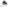 6.6. Работа с классными руководителями в школах по профессиональному самоопределению учащихся:взаимодействие с классными руководителями по выявлению способностей, склонностей, уровня обучения обучающихся;изучение склонностей, интересов в процессе вовлечения обучающихся в разнообразные виды внеклассной деятельности;  анкетирование о профессиональном обучении.6.7. Профориентационная работа с привлечением студентов.участие агитбригады студентов-выпускников в выездных встречах с родителями и учениками школ;проведение тематических встреч студентов-выпускников с абитуриентами школ.участие студентов-выпускников в проведении информационных собраний с родителями учащихся в школах;участие студентов в «Дне открытых дверей в колледже», показ мастер-классов.Планирование профориентационной работы         С целью четкого проведения профориентационной работы по установленным направлениям, заместитель директора по воспитательной работе совместно с ответственным за профориентационную работу составляет план профориентационной деятельности колледжа. В составлении плана принимают участие заведующий практикой, заведующий заочным отделением, педагог-психолог, заведующие учебными кабинетами, преподаватели колледжа, другие специалисты, в части их касающейся.       В плане указываются мероприятия, проводимые всеми структурными подразделениями колледжа, место и сроки их проведения, ответственные за исполнение.Подведение итогов профориентационной работы      Результаты профориентационной работы подводятся в конце каждого учебного года (май) на педагогическом совете и в сентябре месяце на совещании при директоре по итогам проведения приёмной кампании.9. НаграждениеПреподаватели и студенты, проявившие наибольший интерес к профориентационной работе, поощряются в конце учебного года директором колледжа.